ПРОЕКТ		 			г. Зеленогорск			№ _______	Об инициировании награждения Юбилейным почетным знаком Красноярского края«80 лет Красноярскому краю»Рассмотрев предложение постоянной комиссии по местному самоуправлению, правовым вопросам и безопасности населения Совета депутатов ЗАТО                      г. Зеленогорска о награждении Юбилейным почетным знаком Красноярского края «80 лет Красноярскому краю», на основании Закона Красноярского края от 09.12.2010 № 11-5435 «О системе наград Красноярского края», Совет депутатов ЗАТО г. ЗеленогорскаРЕШИЛ:1. Инициировать награждение Юбилейным почетным знаком Красноярского края «80 лет Красноярскому краю» следующих граждан:Борисовой Людмилы Александровны, пенсионера;Вагина Виктора Михайловича, пенсионера;Верещагина Виктора Николаевича, пенсионера;Горенского Владимира Петровича, пенсионера;Губановой Надежды Николаевны, директора Муниципального бюджетного общеобразовательного учреждения «Гимназия № 164»;Гурьянова Сергея Егоровича, методиста Муниципального бюджетного общеобразовательного учреждения дополнительного образования «Центр    образования «Перспектива»;Дорошенко Олега Ивановича, заместителя директора по учебно-спортивнойработе Муниципального бюджетного образовательного учреждения дополнительного образования  «Детско-юношеская спортивная школа имени Героя Советского Союза Дмитрия Феопентовича Кудрина»;Казаченко Валентина Григорьевича, пенсионера;Кулинича Юрия Андреевича, пенсионера;Леоненко Григория Ермолаевича, директора Муниципального бюджетного образовательного учреждения дополнительного образования  «Детско-юношеская спортивная школа имени Героя Советского Союза Дмитрия Феопентовича Кудрина»;Михайлова Валерия Сергеевича, пенсионера;Моргунова Александра Александровича, пенсионера;Петрова Виктора Андреевича, главного врача филиала Федерального государственного бюджетного учреждения здравоохранения «Сибирский клинический центр Федерального медико-биологического агентства» – «Клиническая больница № 42»;Токмакова Николая Георгиевича, директора Муниципального бюджетного общеобразовательного учреждения «Средняя общеобразовательная школа № 176»;Юринского Владимира Григорьевича, преподавателя Муниципального бюджетного образовательного учреждения дополнительного образования детей «Детская музыкальная школа».2. Направить настоящее решение и документы для награждения в краевую комиссию по наградам.3. Контроль за выполнением настоящего решения возложить на постоянную комиссию по местному самоуправлению, правовым вопросам и безопасности населения.Глава ЗАТО г. Зеленогорска                                                                   П.Е. Корчашкин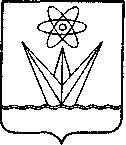  СОВЕТ ДЕПУТАТОВЗАКРЫТОГО АДМИНИСТРАТИВНО-ТЕРРИТОРИАЛЬНОГО ОБРАЗОВАНИЯ ГОРОДА ЗЕЛЕНОГОРСКА КРАСНОЯРСКОГО КРАЯРЕШЕНИЕ